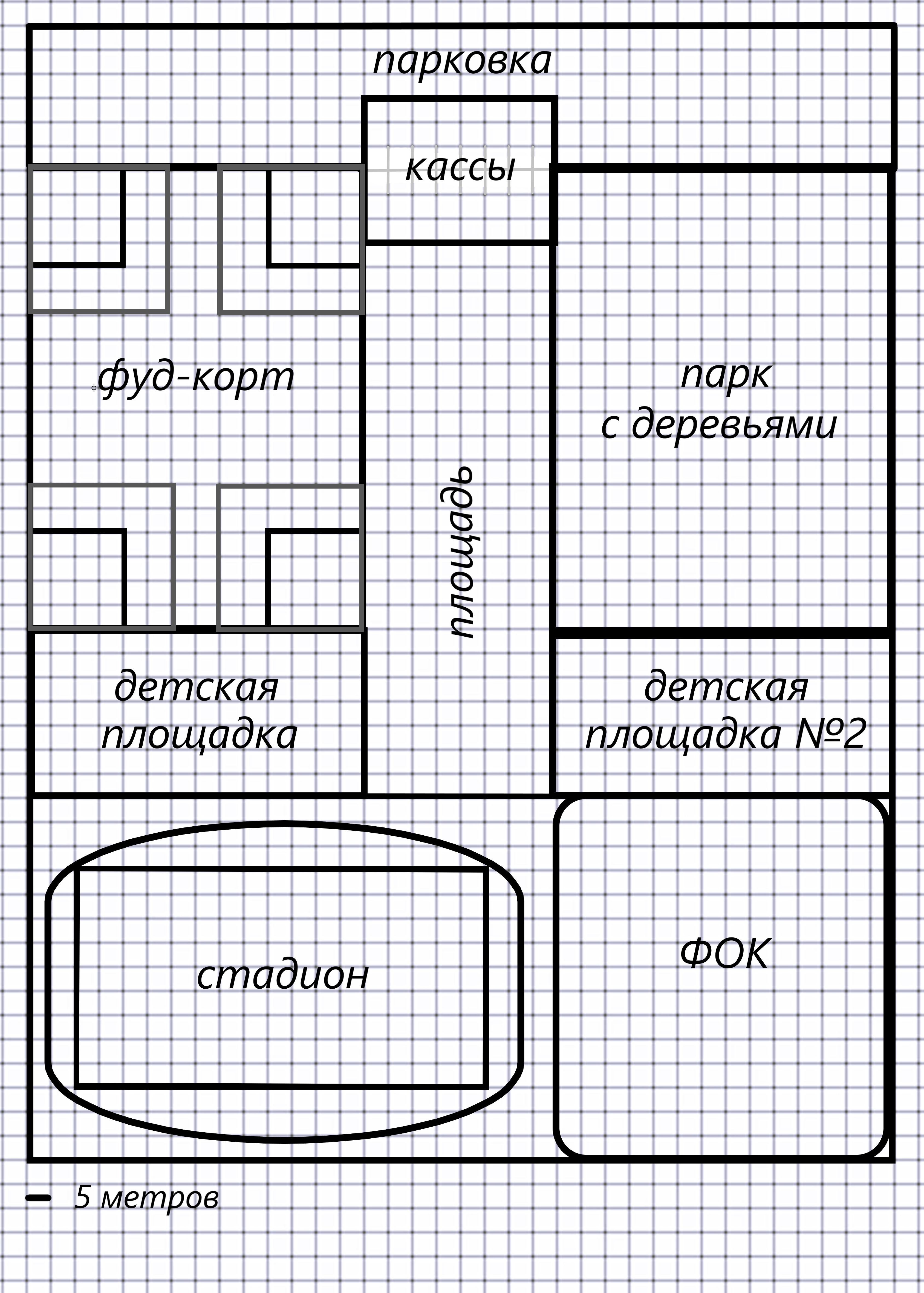 Компания из Пензенской области в 2020 году решила открыть частный развлекательный комплекс, состоящий из: фуд-корта, парка с деревьями, двух детских площадок, стадиона и ФОК (Физкультурно-Оздоровительный Комплекс). Сторона каждой клетки на плане равна 5 метров, участок имеет форму прямоугольника. Вход осуществляется через единственный проход (касса). На площади и фуд-корте было решено заложить асфальтное покрытие, в парке и на стадионе (поле, выделенное прямоугольником) – газон, а на детских площадках – покрытие из резины.Задание №1: Рассчитайте затраты предпринимателя на покупку земли (если 1 сотка = 85 000 рублей) без парковки. На установление забора, по периметру комплекса (если 1 метр = 1 440 рублей) и на покрытие территории исходя из таблицы (см. далее). 85000 x 43200 = 35955000 рублей. 1440 x 730 = 1051200 рублей.300 x 4600 + 300 x 5050 + 300 x 4800 = 4335000 рублей.220 x 4900 = 1078000 рублей.150 x 6650 + 150 x 3825 = 1571250 рублей.35955000 + 1051200 + 4335000 + 1078000 + 1571250 = 43990450 рублей.       Ответ: 43990450 рублей.Задание №2: Узнайте, что будет выгоднее. Компания приняла решение провести опрос среди людей какие деревья самые востребованные. Были такие варианты посадить дуб, берёзу, клён.За дуб проголосовали   2050 человек  За берёзу проголосовали 1026 человекза клён проголосовали 1074 человек В ответ запишите наивысший процент выбора дерева и сколько процентов людей не будет ходить в парк если 35% людей предпочтение у которых не совпало, но всё таки будут посещать парк. 4150/100=41,5 – 1 процент 2050/41,5=49% - дуб + те кто точно будут ходить 2100/41,5=51% - берёза и клён2100*0,35=735- те кто будут ходить не смотря на не совпадение выбора 4150-2785=-13651365/41,5=33% те кто не будут ходить Ответ 49%,33%.Задание №3 Компания решила то что в ФОК нужно оборудование Которое указано ниже. Решите, что выгоднее у какой компании купить оборудование) вся доставка обошлась в 1300 рублей. Ответ должен содержать разницу между первым вариантом и вторым (Ответ округлите до целых).1 вариант63000 (цена за все кольца) * 0,23 =14490 Значит кольца стоят с учётом акции 485103600 стоит волейбольная сетка Цена за 4 столба 8000 Значит 5 столб будет стоить 2000*0,05=100 и 2000-100=1900Значит 6 будет стоить 1900*0.05=95 и 1900-95=1805Значит 7 столб будет стоить 1805*0,05=90 и 1805–90 = 1715Итого:66830 2 вариант92000 (цена за все кольца)*0.35=32200Значит кольца стоят 59800Сетка стоит 3500 Но доставка теперь стоит 650  12000 стоят 4 столба Значит 5 столб стоит 3000*0,1=300 и 3000-300=2700Значит 6 столб стоит 2700*0,1=270 и 2700-270 =2430Итого 66130                Задание №4Электрик был недоволен своей зарплатой он попросил повышение зарплаты. Компания ему одобрила, боясь его увольнения, но нужно было найти деньги для повышения. И тогда компания приняла решения уменьшить зарплату одного представителей данной вакансии на 1%. Внизу представлена таблица с вакансиями и их зарплатой. Нужно узнать какова сумма зарплаты того электрика (и записать в ответ) Но электрику этого было недостаточно, и он решил попросить ещё так как на другой работе ему предлагали больше. Тогда компания приняла решение заплатить ему 1 процент от аренды кафе которая составляет 60000 рублей. Но его всё равно не устроило. И компания решила добавить ещё 2 процент от аренды другого кафе. Какова   зарплата электрика.33000*0,01=33035000*0,01=35030000*0,01=30050000*0,01=50030000+500+300+350+330=3148060000*0,01=60031480+600=3208060000*0,02=120032080+1200=33280Ответ:31480;33280Задание 5: Проложите пути электричества, если 400 рублей стоит освещение 1ого квадратного метра комплекса и посчитайте стоимость освещения всей территории.43200 x 400 = 17280000 рублей.Ответ: 17280000 рублей. Материал покрытия.Цена за квадратный метр.Асфальтное покрытие.300 рублей.Резиновое покрытие.220 рублейПокрытие газоном.150 рублей.Название Стоимость Кол-во Спец. условияБаскетбольное кольцо 210003При покупке 3 х колец действует скидка 23%Волейбольная сетка 18002При покупке 3 сеток действует  скидка на доставку в 5%Столбы 20007При покупке 4 столбов каждый столб стоит на   5% меньше чем следующий. (Считать нужно с 4 столба) Название Стоимость Кол-во Спец. условияБаскетбольное кольцо 230004При покупке 3 х колец действует скидка 35%Волейбольная сетка 15003При покупке 3 сеток действует  скидка на доставку в 50%Столбы 30006При покупке 4 столбов каждый столб стоит на 10 % меньше, чем следующий. (Считать нужно с 4 столба)   Кассир33.000 рублей.Охранник35.000 рублей.Электрик30.000 рублей.Секретарь50.000 рублей.